○ 주님이 시온을 귀양에서 풀어 주실 때, 우리는 마치 꿈꾸는 듯하였네. 그때 우리 입에는 웃음이 넘치고, 우리 혀에는 환성이 가득 찼네. ◎○ 그때 민족들이 말하였네. “주님이 저들에게 큰일을 하셨구나. “주님이 우리에게 큰일을 하셨기에, 우리는 기뻐하였네.  ◎○ 주님, 저희의 귀양살이, 네겝 땅 시냇물처럼 되돌리소서. 눈물로 씨 뿌리던 사람들, 환호하며 거두리라.  ◎○ 뿌릴 씨 들고, 울며 가던 사람들, 곡식 단 안고, 환호하며 돌아오리라. ◎복음 환호송                                                        ◎ 알렐루야.	○ 그리스도의 이름 때문에 모욕을 당하면 너희는 행복하리니, 하느님의 성령이 너희 위에 머물러 계시리라.  ◎ 알렐루야.알려드립니다                                                             ■ 이번 주도 친교가 없겠습니다.■ 주일미사 후 사목회의가 있습니다.■ 마리나 구역모임 : 9월 19일 (화) 5시 30분 김인혜 세실리아자매님 댁■ 레지오 마리애 꾸리아 : 9월 21일 (목) 4시에 있습니다.■ 봉성체 : 9월 22일 (금) 4시부터 구역장님들께 신청 바랍니다.■ 한가위 위령미사 신청 : 9월 24일 (주일)    오윤정 전례위원장님께 신청 바랍니다. ■ 한마음골프대회 : 9월 30일 (토) 1시 (11-12시 체크인)    참가비 : $150 (점심과 저녁식사 제공)    샌프란시스코 한인성당주최 골프대회가 열립니다. 주임신부님에게 신청바랍니다.■ 매일미사책 신청 : $86 (소), $120 (대)
몬트레이 한인 천주교회
303 Hillcrest Ave. Marina, CA93933성 김대건 안드레아 사제와 성 정하상 바오로와 동료 순교자들 대축일 경축 이동 2023년9월17일(가해) 38호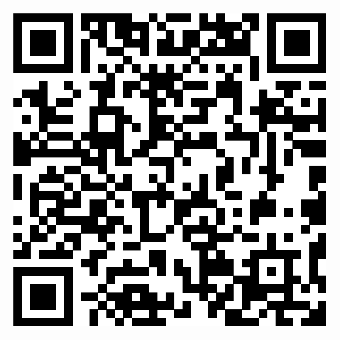 화답송성가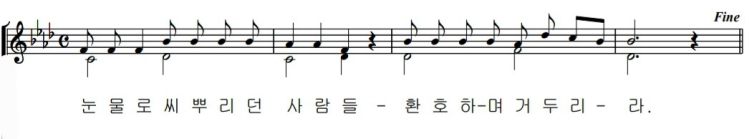 ◎ 눈물로 씨 뿌리던 사람들 환호하며 거두리라.입당 287     봉헌 340성체 501     파견 286우리의 정성                                                           미사 참례자수
주일 헌금 (9/10): $412교무금 김인혜(8,9), 장모세(9), 최인아(8)                               
사제관 건립 기금 총액 $90,954.32목요 미사 (9/7)        25명주일 미사 (9/10)       57명
